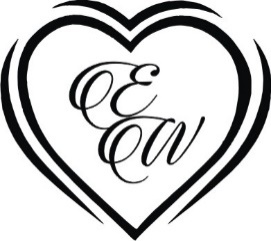 Together with their parentsElle ParkerandWilliam BradfordInvite you to their weddingMonday October 1st, 2018At Five O’ ClockSundstone Winery125 N Refugio Road, Santa Ynez, California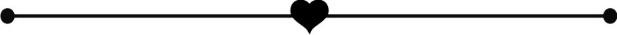 Dinner & Dancing to follow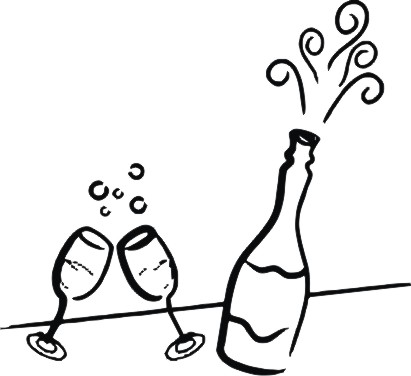 Together with their parentsElle ParkerandWilliam Bradford Cordially invite you to their ReceptionTuesday October 2nd, 2018At Seven O’ ClockSundstone Winery125 N Refugio Road, Santa Ynez, CaliforniaCocktails & Dinner to follow